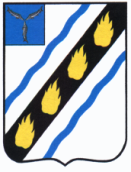 АДМИНИСТРАЦИЯСОВЕТСКОГО МУНИЦИПАЛЬНОГО РАЙОНАСАРАТОВСКОЙ ОБЛАСТИот 20.10.2022 №624р.п. СтепноеОб утверждении муниципальной программы «Сохранение и укрепление общественного здоровья на территорииСоветского муниципального района»В соответствии со статьей 179 Бюджетного кодекса Российской Федерации, в целях реализации Федерального проекта «Формирование системы мотивации граждан к здоровому образу жизни, включая здоровое питание и отказ от вредных привычек» национального проекта «Демография»и руководствуясьпостановлением администрации Советского муниципального района от 21.06.2017 № 328 «Об утверждении порядка принятия решений о разработке, формировании, реализации и оценки эффективности муниципальных программ Советского муниципального района, Степновского муниципального образования»,Уставом Советского муниципальногорайона, администрация Советского муниципального района ПОСТАНОВЛЯЕТ:1. Утвердить муниципальную программу «Сохранение и укрепление общественного здоровья на территорииСоветского муниципального района» согласно приложению.2. Признать утратившим силу постановление администрации Советского муниципального района от 25.03.2021 № 178 «Об утверждении муниципальной программы «Сохранение и укрепление общественного здоровья на территорииСоветского муниципального района»».3. Настоящее постановление вступает в силу с 01.01.2023 и подлежит официальномуопубликованию в установленном порядке.ГлаваСоветскогомуниципального  района                                                                   С.В. Пименов Иванова Е.В. 5-37-71МУНИЦИПАЛЬНАЯ ПРОГРАММА«Сохранение и укрепление общественного здоровья на территории Советского муниципального района»р.п. Степное2022 г.Паспорт муниципальной программы«Сохранение и укрепление общественного здоровьяна территории Советского муниципального района»Характеристика текущего состояния социально экономического развития в сфере реализации муниципальной программыЗдоровье граждан – это основной элемент национального богатства страны, необходимый для производства материальных и культурных ценностей, поэтому забота о его сохранении является одним из приоритетных направлений социальной политики государства. Нормативной основой разработки муниципальной программы«Сохранение и укрепление общественного здоровья на территории Советского муниципального района» (далее - программа)является федеральный проект «Укрепление общественного здоровья» Национального проекта «Демография».Муниципальная программа разработана в рамках реализации мероприятий региональной программы Саратовской области «Укрепление общественного здоровья» и регионального проекта «Формирование системы мотивации граждан к здоровому образу жизни, включая здоровое питание и отказ от вредных привычек».Органы местного самоуправления Советского муниципального района реализуют полномочия в сфере охраны здоровья, установленные статьей 17 Федерального закона от 21.11.2011 №323-ФЗ «Об основах охраны здоровья граждан в Российской Федерации» и Федеральным законом от 06.10.2003 №131-ФЗ «Об общих принципах организации местного самоуправления в Российской Федерации».В целях реализации полномочий, предусмотренных федеральным законодательством, органы местного самоуправления утверждают муниципальные программы, издают муниципальные правовые акты и обладают полномочиями по реализации мероприятий по профилактике заболеваний и формированию здорового образа жизни населения Советского муниципального района.Демографическая ситуация в Советском районе на протяжении последних трех лет остается сложной. Численность населения на 01.07.2022 составляет 24624 человек. Количество родившихся - 64 чел., количество умерших - 165 чел. Естественное движение населения: (-) 101 чел.Снижение численности населения обусловлено как естественной, так и миграционной убылью населения.Трудоспособное население составляет 13677 чел., в том числе работающие – 8517 чел., из них мужчин – 11055 чел., женщин – 13569 чел.Возрастная группа детского населения на 1 января 2022 года составляет всего: 4303 чел., из них  детей до года – 201 чел., дети до 6 лет – 318, от 7 до 14 лет – 2005 чел., подростки от 15 до 18 лет – 779 чел.Повысить уровень здоровья живущего и будущих поколений населения возможночерез формирование политики, ориентированной на укрепление здоровья населения иоздоровление окружающей среды, через формирование ответственного отношения людейк своему здоровью и здоровью окружающих.Всё это диктует необходимость комплексного подхода: объединения различныхведомств, организаций всех форм собственности, гражданского общества,чья деятельность оказывает влияние на качество жизни и здоровье; построенияустойчивой системы целенаправленного и согласованного их взаимодействия в целяхрешения проблем здоровья населения.Так, ведение жителями района здорового образа жизни повлияет на снижениесмертности, в том числе среди трудоспособного населения, снижению заболеваемостисреди взрослых и детей, снижению вероятности преждевременного выхода на пенсию поинвалидности, предупреждение болезней и выявлению болезней на ранних стадиях.Здоровый образ жизни населения, высокие показатели в областиздравоохранения приведут к снижению выездной миграции и увеличению рождаемости,что положительно скажется на общей демографической обстановке района.В основу успешной реализации муниципальной программы положены следующиепринципы:- программные мероприятия должны быть доступны для всех жителей района внезависимости от социального статуса, уровня доходов и места жительства;- программные мероприятия должны охватывать все возрастные и социальныегруппы населения: детей, молодёжь, трудоспособное население, граждан пожилоговозраста.Основными причинами смертности жителей района на протяжении ряда летостаются болезни системы кровообращения, новообразования, травмы и отравления, анаселение трудоспособного возраста в основном погибает от управляемых внешнихпричин, в том числе связанных с употреблением алкоголя, дорожно-транспортнымипроисшествиями и др.С помощью мероприятий, предусмотренных программой, появится возможность реализации мер, направленных на профилактику заболеваний,        в том числе социально значимых, заболеваний, представляющих опасность для окружающих, информирование граждан о факторах риска для их здоровья, формирование у гражданмотивации к ведению здорового образа жизни и создание условий для ведения здорового образа жизни, в том числе для занятий физической культуройи спортом.Цели и задачи муниципальной программыЦели муниципальной программы:1.Увеличение доли граждан, ведущих здоровый образ жизни;2.Увеличение охвата населения профилактическимимероприятиями, направленными на снижение распространенности неинфекционных и инфекционных заболеваний;3. Повышение информированности населения по вопросам здорового образа жизни.Задачи муниципальной программы:- формирование среды, способствующей ведению гражданами здорового образа жизни, включая пропаганду здорового питания, физической активности и отказ от вредных привычек;- развитие механизма межведомственного взаимодействия в создании условий для профилактики неинфекционных и инфекционных заболеваний;- мотивирование граждан к ведению здоровогообраза жизни посредством проведения информационно -коммуникационных мероприятий, а также вовлечениеграждан, волонтеров, некоммерческих организаций в мероприятия по укреплению общественного здоровья;- укрепление здоровья работающих путем внедрения программ укрепления здоровья на рабочем месте (корпоративных программ укрепления здоровья);- проведение оздоровительных и профилактических мероприятий для детей и подростков, а также информационно-профилактических кампаний по укреплению семьи и активному долголетию.Сроки и этапы реализации муниципальной программыПрограмма реализуется в течение 2023-2025 гг.IV. Перечень основных мероприятий муниципальной программы и целевых индикаторов (показателей)Перечень основных мероприятий программы представлен в приложении № 1 к муниципальной программе. Сведения о целевых показателях программы представлен в приложении № 2 к муниципальной программе.V.Объем и источники финансового обеспечениямуниципальной программыСведения об объемах и источниках финансового обеспечения муниципальной программы представлены в приложении № 3к муниципальной программе.VI. Ожидаемые результаты реализации программыВ результате реализации муниципальной программы планируется достижение следующих конечных результатов муниципальной программы:- увеличение удельного веса населения, систематически занимающегося физической культурой и спортом;- обеспечение охвата населения муниципального образования ежегодными профилактическими осмотрами и диспансеризацией;- увеличение доли населения, охваченного профилактическимимероприятиями, направленными на снижение распространенности неинфекционных и инфекционных заболеваний, от общей численности жителей муниципального района;- увеличение количества информационных профилактических материалов по вопросам профилактики неинфекционных и социальнозначимых заболеваний и пропаганде ЗОЖ (листовки,буклеты,плакаты, газеты);- увеличение количества электронных текстовых, графическихвидеоматериаловпрофилактическойнаправленности,размещенныхвсети Интернет»;- увеличение количества организаций и предприятий, участвующих в разработке и внедрении корпоративных программ«Укрепление здоровья работающих»;- формирование системы мотивации граждан к ведению здорового образа жизни, включая здоровое питание, регулярную двигательную активность, занятия физической культурой и спортом, отказ от вредных привычек.Оперативное управление муниципальной программой и контроль за ходом ее реализации осуществляет отдел по молодежной политике, физкультуре и спорту и социальным вопросам администрации Советского муниципального района.VII. Система управления муниципальной программойОтветственность за реализацию основных мероприятий программы и достижение утвержденных значений целевых индикаторов (показателей) мероприятий программы несут исполнители основных мероприятий программы, указанные в соответствующих разделах.Контроль за исполнением муниципальной программы включает:- годовую отчетность о реализации мероприятий муниципальной программы;- контроль за качеством реализуемых программных мероприятий;- ежегодный мониторинг эффективности реализации муниципальной программы.Реализация и финансирование муниципальной программы осуществляются в соответствии с перечнем программных мероприятий на основании нормативных правовых актов, действующих на территории Советского муниципального района, муниципальных контрактов (договоров), заключаемых муниципальным заказчиком с поставщиками (подрядчиками, исполнителями) на поставку товаров, выполнение работ и оказание услуг. Муниципальная программа считается завершенной после выполнения плана программных мероприятий в полном объеме и (или) достижения цели муниципальной программы. С учетом достижений по годам ожидаемых результатов реализации муниципальной программы будут формироваться предложения по внесению необходимых изменений.Верно:Руководитель аппарата И.Е. ГригорьеваПеречень  основных  мероприятиймуниципальной программы«Сохранение и укрепление общественного здоровья на территорииСоветского муниципального района»Сведенияо целевых показателях муниципальной программы«Сохранение и укрепление общественного здоровья на территории Советского муниципального района»Сведенияоб объемах и источниках финансового обеспечения муниципальной программы «Сохранение и укрепление общественного здоровья на территорииСоветского муниципального района»Приложение к постановлению администрации Советского муниципального районаот  20.10.2022  № 624Наименованиемуниципальной программы:- муниципальная программа «Сохранение и укрепление общественного здоровья на территории Советского муниципального района»- муниципальная программа «Сохранение и укрепление общественного здоровья на территории Советского муниципального района»- муниципальная программа «Сохранение и укрепление общественного здоровья на территории Советского муниципального района»- муниципальная программа «Сохранение и укрепление общественного здоровья на территории Советского муниципального района»Цель муниципальной программы:- сохранение и укрепление здоровья всех категорий населения;- формирование культуры здоровья путем мотивации к ведению ЗОЖ; - снижение уровня распространенности вредных привычек идр.- создание благоприятной среды для формирования и мотивированиянаселения к ведению ЗОЖ;- формирование доступной физкультурно-спортивной инфраструктуры;- совершенствование межведомственной деятельности по укреплениюздоровья населения, формированию ЗОЖ, профилактике ХНИЗ и др.- сохранение и укрепление здоровья всех категорий населения;- формирование культуры здоровья путем мотивации к ведению ЗОЖ; - снижение уровня распространенности вредных привычек идр.- создание благоприятной среды для формирования и мотивированиянаселения к ведению ЗОЖ;- формирование доступной физкультурно-спортивной инфраструктуры;- совершенствование межведомственной деятельности по укреплениюздоровья населения, формированию ЗОЖ, профилактике ХНИЗ и др.- сохранение и укрепление здоровья всех категорий населения;- формирование культуры здоровья путем мотивации к ведению ЗОЖ; - снижение уровня распространенности вредных привычек идр.- создание благоприятной среды для формирования и мотивированиянаселения к ведению ЗОЖ;- формирование доступной физкультурно-спортивной инфраструктуры;- совершенствование межведомственной деятельности по укреплениюздоровья населения, формированию ЗОЖ, профилактике ХНИЗ и др.- сохранение и укрепление здоровья всех категорий населения;- формирование культуры здоровья путем мотивации к ведению ЗОЖ; - снижение уровня распространенности вредных привычек идр.- создание благоприятной среды для формирования и мотивированиянаселения к ведению ЗОЖ;- формирование доступной физкультурно-спортивной инфраструктуры;- совершенствование межведомственной деятельности по укреплениюздоровья населения, формированию ЗОЖ, профилактике ХНИЗ и др.Задачи муниципальнойпрограммы:- формирование среды, способствующей ведению гражданами здорового образа жизни, включая пропаганду здорового питания, физической активности и отказ от вредных привычек;- развитие механизма межведомственного взаимодействия в создании условий для профилактики неинфекционных и инфекционных заболеваний;- мотивирование граждан к ведению здорового
образа жизни посредством проведения информационно -
коммуникационных мероприятий, а также вовлечение
граждан, волонтеров, некоммерческих организаций в мероприятия по укреплению общественного здоровья;- укрепление здоровья работающих путем внедрения программ укрепления здоровья на рабочем месте (корпоративных программ укрепления здоровья);- проведение оздоровительных и профилактических мероприятий для детей и подростков, а также информационно-профилактических кампаний по укреплению
семьи и активному долголетию.- формирование среды, способствующей ведению гражданами здорового образа жизни, включая пропаганду здорового питания, физической активности и отказ от вредных привычек;- развитие механизма межведомственного взаимодействия в создании условий для профилактики неинфекционных и инфекционных заболеваний;- мотивирование граждан к ведению здорового
образа жизни посредством проведения информационно -
коммуникационных мероприятий, а также вовлечение
граждан, волонтеров, некоммерческих организаций в мероприятия по укреплению общественного здоровья;- укрепление здоровья работающих путем внедрения программ укрепления здоровья на рабочем месте (корпоративных программ укрепления здоровья);- проведение оздоровительных и профилактических мероприятий для детей и подростков, а также информационно-профилактических кампаний по укреплению
семьи и активному долголетию.- формирование среды, способствующей ведению гражданами здорового образа жизни, включая пропаганду здорового питания, физической активности и отказ от вредных привычек;- развитие механизма межведомственного взаимодействия в создании условий для профилактики неинфекционных и инфекционных заболеваний;- мотивирование граждан к ведению здорового
образа жизни посредством проведения информационно -
коммуникационных мероприятий, а также вовлечение
граждан, волонтеров, некоммерческих организаций в мероприятия по укреплению общественного здоровья;- укрепление здоровья работающих путем внедрения программ укрепления здоровья на рабочем месте (корпоративных программ укрепления здоровья);- проведение оздоровительных и профилактических мероприятий для детей и подростков, а также информационно-профилактических кампаний по укреплению
семьи и активному долголетию.- формирование среды, способствующей ведению гражданами здорового образа жизни, включая пропаганду здорового питания, физической активности и отказ от вредных привычек;- развитие механизма межведомственного взаимодействия в создании условий для профилактики неинфекционных и инфекционных заболеваний;- мотивирование граждан к ведению здорового
образа жизни посредством проведения информационно -
коммуникационных мероприятий, а также вовлечение
граждан, волонтеров, некоммерческих организаций в мероприятия по укреплению общественного здоровья;- укрепление здоровья работающих путем внедрения программ укрепления здоровья на рабочем месте (корпоративных программ укрепления здоровья);- проведение оздоровительных и профилактических мероприятий для детей и подростков, а также информационно-профилактических кампаний по укреплению
семьи и активному долголетию.Сроки реализации муниципальной программы:  2023 -2025 гг.2023 -2025 гг.2023 -2025 гг.2023 -2025 гг.Перечень подпрограмм:нетнетнетнетОтветственный исполнитель муниципальной программы:- отдел по молодежной политике, физкультуре и спорту и социальным вопросам Советского муниципального района;- отдел по молодежной политике, физкультуре и спорту и социальным вопросам Советского муниципального района;- отдел по молодежной политике, физкультуре и спорту и социальным вопросам Советского муниципального района;- отдел по молодежной политике, физкультуре и спорту и социальным вопросам Советского муниципального района;Соисполнители программы:- ГУЗ СО «Советская РБ» (по согласованию);- управление образования администрации Советского муниципального района;- ГАУ СО «Комплексный центр социального обслуживания населения» (по согласованию);- управление культуры и кино администрации Советского муниципального района;- ГКУ СОУСПН Советского района (по согласованию);-  АО санаторий-профилакторий «Весна» (по согласованию);- МАУ «Спортивная школа» (по согласованию);- филиалГАПОУ СО «ЭМТТ»(по согласованию);- МО МВД РФ «Советский» (по согласованию);- МУП «Редакция газеты «Заря» (по согласованию).Ответственным координатором программы является отдел по молодежной политике, физкультуре и спорту и социальным вопросам администрации Советского муниципального района.В ходе исполнения Программы ежегодно могут уточняться механизм ее реализации и состав исполнителей.  - ГУЗ СО «Советская РБ» (по согласованию);- управление образования администрации Советского муниципального района;- ГАУ СО «Комплексный центр социального обслуживания населения» (по согласованию);- управление культуры и кино администрации Советского муниципального района;- ГКУ СОУСПН Советского района (по согласованию);-  АО санаторий-профилакторий «Весна» (по согласованию);- МАУ «Спортивная школа» (по согласованию);- филиалГАПОУ СО «ЭМТТ»(по согласованию);- МО МВД РФ «Советский» (по согласованию);- МУП «Редакция газеты «Заря» (по согласованию).Ответственным координатором программы является отдел по молодежной политике, физкультуре и спорту и социальным вопросам администрации Советского муниципального района.В ходе исполнения Программы ежегодно могут уточняться механизм ее реализации и состав исполнителей.  - ГУЗ СО «Советская РБ» (по согласованию);- управление образования администрации Советского муниципального района;- ГАУ СО «Комплексный центр социального обслуживания населения» (по согласованию);- управление культуры и кино администрации Советского муниципального района;- ГКУ СОУСПН Советского района (по согласованию);-  АО санаторий-профилакторий «Весна» (по согласованию);- МАУ «Спортивная школа» (по согласованию);- филиалГАПОУ СО «ЭМТТ»(по согласованию);- МО МВД РФ «Советский» (по согласованию);- МУП «Редакция газеты «Заря» (по согласованию).Ответственным координатором программы является отдел по молодежной политике, физкультуре и спорту и социальным вопросам администрации Советского муниципального района.В ходе исполнения Программы ежегодно могут уточняться механизм ее реализации и состав исполнителей.  - ГУЗ СО «Советская РБ» (по согласованию);- управление образования администрации Советского муниципального района;- ГАУ СО «Комплексный центр социального обслуживания населения» (по согласованию);- управление культуры и кино администрации Советского муниципального района;- ГКУ СОУСПН Советского района (по согласованию);-  АО санаторий-профилакторий «Весна» (по согласованию);- МАУ «Спортивная школа» (по согласованию);- филиалГАПОУ СО «ЭМТТ»(по согласованию);- МО МВД РФ «Советский» (по согласованию);- МУП «Редакция газеты «Заря» (по согласованию).Ответственным координатором программы является отдел по молодежной политике, физкультуре и спорту и социальным вопросам администрации Советского муниципального района.В ходе исполнения Программы ежегодно могут уточняться механизм ее реализации и состав исполнителей.  Объемы финансового обеспечения муниципальной программы, в том числе по годам:расходы (тыс. руб.)расходы (тыс. руб.)расходы (тыс. руб.)расходы (тыс. руб.)Объемы финансового обеспечения муниципальной программы, в том числе по годам:всего202320242025Всего, в том числе:60,020,020,020,0местный бюджет60,020,020,020,0федеральный бюджет (прогнозно)0,00,00,00,0областной бюджет (прогнозно)0,00,00,00,0внебюджетные источники (прогнозно)0,00,00,00,0Ожидаемые конечные результаты реализации программы:В результате реализации муниципальной программы планируется достижение следующих конечных результатов муниципальной программы:- увеличение удельного веса населения, систематически занимающегося физической культурой и спортом;- обеспечение охвата населения муниципального образования ежегодными профилактическими осмотрами и диспансеризацией;- увеличение доли населения, охваченного профилактическими мероприятиями, направленными на снижение распространенности неинфекционных и инфекционных заболеваний, от общей численности жителей муниципального района;- увеличение количества информационных профилактических материалов по вопросам профилактики неинфекционных и социально значимых заболеваний и пропаганде ЗОЖ (листовки, буклеты, плакаты, газеты);- увеличение количества электронных текстовых, графических видеоматериалов профилактической направленности, размещенных в сети Интернет»;- увеличение количества организаций и предприятий, участвующих в разработке и внедрении корпоративных программ «Укрепление здоровья работающих»;- формирование системы мотивации граждан к ведению здорового образа жизни, включая здоровое питание,  регулярную двигательную активность, занятия физической культурой и спортом, отказ от вредных привычек.В результате реализации муниципальной программы планируется достижение следующих конечных результатов муниципальной программы:- увеличение удельного веса населения, систематически занимающегося физической культурой и спортом;- обеспечение охвата населения муниципального образования ежегодными профилактическими осмотрами и диспансеризацией;- увеличение доли населения, охваченного профилактическими мероприятиями, направленными на снижение распространенности неинфекционных и инфекционных заболеваний, от общей численности жителей муниципального района;- увеличение количества информационных профилактических материалов по вопросам профилактики неинфекционных и социально значимых заболеваний и пропаганде ЗОЖ (листовки, буклеты, плакаты, газеты);- увеличение количества электронных текстовых, графических видеоматериалов профилактической направленности, размещенных в сети Интернет»;- увеличение количества организаций и предприятий, участвующих в разработке и внедрении корпоративных программ «Укрепление здоровья работающих»;- формирование системы мотивации граждан к ведению здорового образа жизни, включая здоровое питание,  регулярную двигательную активность, занятия физической культурой и спортом, отказ от вредных привычек.В результате реализации муниципальной программы планируется достижение следующих конечных результатов муниципальной программы:- увеличение удельного веса населения, систематически занимающегося физической культурой и спортом;- обеспечение охвата населения муниципального образования ежегодными профилактическими осмотрами и диспансеризацией;- увеличение доли населения, охваченного профилактическими мероприятиями, направленными на снижение распространенности неинфекционных и инфекционных заболеваний, от общей численности жителей муниципального района;- увеличение количества информационных профилактических материалов по вопросам профилактики неинфекционных и социально значимых заболеваний и пропаганде ЗОЖ (листовки, буклеты, плакаты, газеты);- увеличение количества электронных текстовых, графических видеоматериалов профилактической направленности, размещенных в сети Интернет»;- увеличение количества организаций и предприятий, участвующих в разработке и внедрении корпоративных программ «Укрепление здоровья работающих»;- формирование системы мотивации граждан к ведению здорового образа жизни, включая здоровое питание,  регулярную двигательную активность, занятия физической культурой и спортом, отказ от вредных привычек.В результате реализации муниципальной программы планируется достижение следующих конечных результатов муниципальной программы:- увеличение удельного веса населения, систематически занимающегося физической культурой и спортом;- обеспечение охвата населения муниципального образования ежегодными профилактическими осмотрами и диспансеризацией;- увеличение доли населения, охваченного профилактическими мероприятиями, направленными на снижение распространенности неинфекционных и инфекционных заболеваний, от общей численности жителей муниципального района;- увеличение количества информационных профилактических материалов по вопросам профилактики неинфекционных и социально значимых заболеваний и пропаганде ЗОЖ (листовки, буклеты, плакаты, газеты);- увеличение количества электронных текстовых, графических видеоматериалов профилактической направленности, размещенных в сети Интернет»;- увеличение количества организаций и предприятий, участвующих в разработке и внедрении корпоративных программ «Укрепление здоровья работающих»;- формирование системы мотивации граждан к ведению здорового образа жизни, включая здоровое питание,  регулярную двигательную активность, занятия физической культурой и спортом, отказ от вредных привычек.Система организации контроля за исполнением программы:- реализация конкретных мероприятий Программы представляет собой скоординированные по срокам и направлениям действия исполнителей, ведущие к достижению намеченных целей;- ежегодно производится уточнение мероприятий по реализации Программы на очередной календарный год;- координирующим органом по реализации мероприятий Программы, является отдел по молодежной политике, физкультуре и спорту и социальным вопросам администрации Советского муниципального района. - реализация конкретных мероприятий Программы представляет собой скоординированные по срокам и направлениям действия исполнителей, ведущие к достижению намеченных целей;- ежегодно производится уточнение мероприятий по реализации Программы на очередной календарный год;- координирующим органом по реализации мероприятий Программы, является отдел по молодежной политике, физкультуре и спорту и социальным вопросам администрации Советского муниципального района. - реализация конкретных мероприятий Программы представляет собой скоординированные по срокам и направлениям действия исполнителей, ведущие к достижению намеченных целей;- ежегодно производится уточнение мероприятий по реализации Программы на очередной календарный год;- координирующим органом по реализации мероприятий Программы, является отдел по молодежной политике, физкультуре и спорту и социальным вопросам администрации Советского муниципального района. - реализация конкретных мероприятий Программы представляет собой скоординированные по срокам и направлениям действия исполнителей, ведущие к достижению намеченных целей;- ежегодно производится уточнение мероприятий по реализации Программы на очередной календарный год;- координирующим органом по реализации мероприятий Программы, является отдел по молодежной политике, физкультуре и спорту и социальным вопросам администрации Советского муниципального района. Приложение № 1к программе «Сохранение и укрепление общественного здоровья на территорииСоветского муниципального района»Наименование мероприятий программыОтветственный исполнительНачалореализацииОкончание реализации1234Основное мероприятиеФормирование среды, способствующей ведению здорового образа жизниАдминистрация Советского муниципального района20232025Мероприятие 1Мероприятия по благоустройству территорий муниципальных образований, парковых зон, мест отдыхаАдминистрация Советского муниципального района, трудовые коллективы организаций и предприятий района (по согласованию)20232025Мероприятие 2Мероприятия по созданию доступнойинфраструктуры по охране здоровьянаселения, строительство малобюджетных спортивных площадокАдминистрация Советского муниципального района, трудовые коллективы организаций и предприятий района (по согласованию)20232025Мероприятие 3Проведение профилактических мероприятий (массовых акций), приуроченных к международным дням здоровья (Всемирный день здоровья, Всемирный день без табака и др.), пропагандирующих преимущества здорового образа жизниотдел по молодежной политике, физкультуре и спорту и социальным вопросам,управление образования, управление культуры и кино, общественные организации (по согласованию), ГУЗ СО «Советская РБ» (по согласованию), филиалГАПОУ СО «ЭМТТ» (по согласованию)20232025Мероприятие 4Проведение спортивно-массовых мероприятий, фестивалей, спартакиад среди различных слоев населенияотдел по молодежной политике, физкультуре и спорту и социальным вопросам, МАУ «Спортивная школа»20232025Мероприятие 5Информационное сопровождение проводимых мероприятий посредством их освещения в информационно-телекоммуникационной сети «Интернет»отдел по молодежной политике, физкультуре и спорту и социальным вопросам,управление образования, управление культуры и кино, районная газета «Заря» (по согласованию)20232025Мероприятие 6Тематические мероприятия, направленные на профилактику вредных привычек, формирование здорового образа жизни (в том числе проведение мероприятий в рамках Всемирного дня борьбы со СПИДом, Всероссийского дня трезвости, Всемирного дня без табака и т.д.)отдел по молодежной политике, физкультуре и спорту и социальным вопросам,управление образования, управление культуры и кино, общественные организации (по согласованию), ГУЗ СО «Советская РБ» (по согласованию), филиалГАПОУ СО «ЭМТТ» (по согласованию)20232025Мероприятие 7Месячник антинаркотической направленности и формирования здорового образа жизниотдел по молодежной политике, физкультуре и спорту и социальным вопросам,управление образования, управление культуры и кино, общественные организации (по согласованию), филиалГАПОУ СО «ЭМТТ» (по согласованию)20232025Мероприятие 8Проведение Марафона здоровья: увеличение охвата  населения района диспансеризацией и профилактическими осмотрамиГУЗ СО «Советская РБ» (по согласованию)2023	2025Мероприятие 9Разработка  и внедрение корпоративных программ укрепления здоровьяорганизации и предприятия всех форм собственности (по согласованию)20232025Мероприятие 10Организация и проведение комплексных профилактических мероприятий, связанных с  распространением табачных изделий на территории Советского муниципального района, предупреждение и пресечение фактов курения табака (выявление правонарушений, связанных с курением) на территориях  образовательных учреждений, учреждений культуры, объектов спорта, транспортной инфраструктуры, медицинских учреждений и иных объектовотдел по молодежной политике, физкультуре и спорту и социальным вопросам,управление образования, управление культуры и кино, общественные организации (по согласованию), ГУЗ СО «Советская РБ» (по согласованию), филиалГАПОУ СО «ЭМТТ» (по согласованию), МО МВД «Советский» (по согласованию)202320251234Мероприятие 11Организация и проведение комплексных профилактических мероприятий, связанных с  незаконным распространением алкоголя, в том числе суррогатного,  на территории  Советского муниципального района, предупреждение и пресечение фактов распития алкоголя в общественных местах, не предназначенных для его употребленияотдел по молодежной политике, физкультуре и спорту и социальным вопросам,управление образования, управление культуры и кино, общественные организации (по согласованию), ГУЗ СО «Советская РБ» (по согласованию), филиалГАПОУ СО «ЭМТТ» (по согласованию), МО МВД «Советский» (по согласованию)20232025Мероприятие 12Проведение онкоскринингов среди граждан старше 45 лет на выявление онкологических заболеванийГУЗ СО «Советская РБ» (по согласованию)20232025Мероприятие 13Увеличение охвата населения района диспансеризацией и профилактическими осмотрами, в том числе граждан старшего поколенияГУЗ СО «Советская РБ» (по согласованию)20232025Мероприятие 14Участие в организации профилактических популяционных мероприятий, подготовленных ГУЗ СО «Советская РБ» («Поговорите с доктором», «Зарядка для здоровья», «Маршрут здоровья», «День профилактики», «Здоровье для всех», «День специалиста», «Здравствуйте» и др.)ГУЗ СО «Советская РБ» (по согласованию),трудовые коллективы организаций и предприятий района (по согласованию)20232025Мероприятие 15Профилактические и оздоровительные мероприятия для граждан старше 60 лет, реализуемые службой социальной защиты населенияГАУ СО «Комплексный центр социального обслуживания населения» (по согласованию)20232025Мероприятие 16Организация отдыха и оздоровления детейуправление образования, ГУЗ СО «Советская РБ» (по согласованию), ГАУ СО «Комплексныйцентр социального обслуживания населения» (по согласованию),ГКУ СОУСПН Советского района (по согласованию;АО санаторий-профилакторий «Весна» (по согласованию)20232025Приложение № 2 к муниципальной программе «Сохранение и укрепление общественного здоровья на территории Советского муниципального района № ______ от __________№ п/пНаименование показателяЕдиница измеренияЗначение показателей (индикаторов)*по итогам реализации программыЗначение показателей (индикаторов)*по итогам реализации программыЗначение показателей (индикаторов)*по итогам реализации программыЗначение показателей (индикаторов)*по итогам реализации программыЗначение показателей (индикаторов)*по итогам реализации программы№ п/пНаименование показателяЕдиница измеренияБазовый годОтчетный год202320242025123445671.Увеличение удельного веса населения, систематически занимающегося физической культурой и спортомчел.988899682030302.Охват населения муниципального района ежегодным профилактическим осмотром и диспансеризацией%81,693,63453Доля населения, охваченного профилактическими мероприятиями, направленными на снижение распространенности неинфекционных и инфекционных заболеваний, от общей численности жителей муниципального района%78872344.Количество информационных профилактических материалов по вопросам профилактики неинфекционных и социально значимых заболеваний и пропаганде ЗОЖ (листовки, буклеты, плакаты, газеты)шт.40851015205.Количество электронных текстовых, графических и видеоматериалов профилактической направленности, размещенных в сети Интернетшт.45901015206.Количество организаций и предприятий, участвующих в разработке и внедрении корпоративных программ «Укрепление здоровья работающих»ед.012345Приложение № 3 к муниципальной программе «Сохранение и укрепление общественного здоровья на территории Советского муниципального района № ______ от __________№ п/пНаименованиеОтветственный исполнитель (соисполнитель, участник)Источники финансового обеспеченияОбъемы финансового обеспечения, всего202320242025№ п/пНаименованиеОтветственный исполнитель (соисполнитель, участник)Источники финансового обеспеченияОбъемы финансового обеспечения, всего20242025123457891.«Сохранение и укрепление общественного здоровья на территорииСоветского муниципального района»Администрация Советского муниципального районавсего60,020,020,020,01.«Сохранение и укрепление общественного здоровья на территорииСоветского муниципального района»Администрация Советского муниципального районаместный бюджет60,020,020,020,01.«Сохранение и укрепление общественного здоровья на территорииСоветского муниципального района»Администрация Советского муниципального районаобластной бюджет (прогнозно)0,00,00,00,01.«Сохранение и укрепление общественного здоровья на территорииСоветского муниципального района»Администрация Советского муниципального районафедеральный бюджет (прогнозно)0,00,00,00,01.«Сохранение и укрепление общественного здоровья на территорииСоветского муниципального района»Администрация Советского муниципального районавнебюджетные источники (прогнозно)0,00,00,00,02.Основное мероприятиеФормирование среды, способствующей ведению здорового образа жизниАдминистрация Советского муниципального района, трудовые коллективы организаций и предприятий района (по согласованию)всего60,020,020,020,02.Основное мероприятиеФормирование среды, способствующей ведению здорового образа жизниАдминистрация Советского муниципального района, трудовые коллективы организаций и предприятий района (по согласованию)местный бюджет60,020,020,020,02.Основное мероприятиеФормирование среды, способствующей ведению здорового образа жизниАдминистрация Советского муниципального района, трудовые коллективы организаций и предприятий района (по согласованию)областной бюджет (прогнозно)0,00,00,00,02.Основное мероприятиеФормирование среды, способствующей ведению здорового образа жизниАдминистрация Советского муниципального района, трудовые коллективы организаций и предприятий района (по согласованию)федеральный бюджет (прогнозно)0,00,00,00,02.Основное мероприятиеФормирование среды, способствующей ведению здорового образа жизниАдминистрация Советского муниципального района, трудовые коллективы организаций и предприятий района (по согласованию)внебюджетные источники (прогнозно)0,00,00,00,03.Мероприятие 1Мероприятия по благоустройству территорий муниципальных образований, парковых зон, мест отдыхаАдминистрация Советского муниципального района, трудовые коллективы организаций и предприятий района (по согласованию)всего0,00,00,00,03.Мероприятие 1Мероприятия по благоустройству территорий муниципальных образований, парковых зон, мест отдыхаАдминистрация Советского муниципального района, трудовые коллективы организаций и предприятий района (по согласованию)местный бюджет0,00,00,00,03.Мероприятие 1Мероприятия по благоустройству территорий муниципальных образований, парковых зон, мест отдыхаАдминистрация Советского муниципального района, трудовые коллективы организаций и предприятий района (по согласованию)областной бюджет (прогнозно)0,00,00,00,03.Мероприятие 1Мероприятия по благоустройству территорий муниципальных образований, парковых зон, мест отдыхаАдминистрация Советского муниципального района, трудовые коллективы организаций и предприятий района (по согласованию)федеральный бюджет (прогнозно)0,00,00,00,03.Мероприятие 1Мероприятия по благоустройству территорий муниципальных образований, парковых зон, мест отдыхаАдминистрация Советского муниципального района, трудовые коллективы организаций и предприятий района (по согласованию)внебюджетные источники (прогнозно)0,00,00,00,04.Мероприятие 2Мероприятия по созданию доступнойинфраструктуры по охране здоровьянаселения, строительство малобюджетных спортивных площадокотдел по молодежной политике, физкультуре и спорту и социальным вопросам, управление образования, управление культуры и кино, общественные организации (по согласованию), ГУЗ СО «Советская РБ» (по согласованию), филиалГАПОУ СО «ЭМТТ» (по согласованию)всего4.Мероприятие 2Мероприятия по созданию доступнойинфраструктуры по охране здоровьянаселения, строительство малобюджетных спортивных площадокотдел по молодежной политике, физкультуре и спорту и социальным вопросам, управление образования, управление культуры и кино, общественные организации (по согласованию), ГУЗ СО «Советская РБ» (по согласованию), филиалГАПОУ СО «ЭМТТ» (по согласованию)местный бюджет0,00,00,00,04.Мероприятие 2Мероприятия по созданию доступнойинфраструктуры по охране здоровьянаселения, строительство малобюджетных спортивных площадокотдел по молодежной политике, физкультуре и спорту и социальным вопросам, управление образования, управление культуры и кино, общественные организации (по согласованию), ГУЗ СО «Советская РБ» (по согласованию), филиалГАПОУ СО «ЭМТТ» (по согласованию)областной бюджет (прогнозно)0,00,00,00,04.Мероприятие 2Мероприятия по созданию доступнойинфраструктуры по охране здоровьянаселения, строительство малобюджетных спортивных площадокотдел по молодежной политике, физкультуре и спорту и социальным вопросам, управление образования, управление культуры и кино, общественные организации (по согласованию), ГУЗ СО «Советская РБ» (по согласованию), филиалГАПОУ СО «ЭМТТ» (по согласованию)федеральный бюджет (прогнозно)0,00,00,00,04.Мероприятие 2Мероприятия по созданию доступнойинфраструктуры по охране здоровьянаселения, строительство малобюджетных спортивных площадокотдел по молодежной политике, физкультуре и спорту и социальным вопросам, управление образования, управление культуры и кино, общественные организации (по согласованию), ГУЗ СО «Советская РБ» (по согласованию), филиалГАПОУ СО «ЭМТТ» (по согласованию)внебюджетные источники (прогнозно)0,00,00,00,05.Мероприятие 3Проведение профилактических мероприятий (массовых акций), приуроченных к международным дням здоровья (Всемирный день здоровья, Всемирный день без табака и др.), пропагандирующих преимущества здорового образа жизниотдел по молодежной политике, физкультуре и спорту и социальным вопросам, управление образования, управление культуры и кино, общественные организации (по согласованию), ГУЗ СО «Советская РБ» (по согласованию), филиалГАПОУ СО «ЭМТТ» (по согласованию)всего15,05,05,05,05.Мероприятие 3Проведение профилактических мероприятий (массовых акций), приуроченных к международным дням здоровья (Всемирный день здоровья, Всемирный день без табака и др.), пропагандирующих преимущества здорового образа жизниотдел по молодежной политике, физкультуре и спорту и социальным вопросам, управление образования, управление культуры и кино, общественные организации (по согласованию), ГУЗ СО «Советская РБ» (по согласованию), филиалГАПОУ СО «ЭМТТ» (по согласованию)местный бюджет15,05,05,05,05.Мероприятие 3Проведение профилактических мероприятий (массовых акций), приуроченных к международным дням здоровья (Всемирный день здоровья, Всемирный день без табака и др.), пропагандирующих преимущества здорового образа жизниотдел по молодежной политике, физкультуре и спорту и социальным вопросам, управление образования, управление культуры и кино, общественные организации (по согласованию), ГУЗ СО «Советская РБ» (по согласованию), филиалГАПОУ СО «ЭМТТ» (по согласованию)областной бюджет (прогнозно)0,00,00,00,05.Мероприятие 3Проведение профилактических мероприятий (массовых акций), приуроченных к международным дням здоровья (Всемирный день здоровья, Всемирный день без табака и др.), пропагандирующих преимущества здорового образа жизниотдел по молодежной политике, физкультуре и спорту и социальным вопросам, управление образования, управление культуры и кино, общественные организации (по согласованию), ГУЗ СО «Советская РБ» (по согласованию), филиалГАПОУ СО «ЭМТТ» (по согласованию)федеральный бюджет (прогнозно)0,00,00,00,05.Мероприятие 3Проведение профилактических мероприятий (массовых акций), приуроченных к международным дням здоровья (Всемирный день здоровья, Всемирный день без табака и др.), пропагандирующих преимущества здорового образа жизниотдел по молодежной политике, физкультуре и спорту и социальным вопросам, управление образования, управление культуры и кино, общественные организации (по согласованию), ГУЗ СО «Советская РБ» (по согласованию), филиалГАПОУ СО «ЭМТТ» (по согласованию)внебюджетные источники (прогнозно)0,00,00,00,06.Мероприятие 4Проведение спортивно-массовых мероприятий, фестивалей, спартакиад среди различных слоев населенияотдел по молодежной политике, физкультуре и спорту и социальным вопросам, МАУ «Спортивная школа»всего6.Мероприятие 4Проведение спортивно-массовых мероприятий, фестивалей, спартакиад среди различных слоев населенияотдел по молодежной политике, физкультуре и спорту и социальным вопросам, МАУ «Спортивная школа»местный бюджет0,00,00,00,06.Мероприятие 4Проведение спортивно-массовых мероприятий, фестивалей, спартакиад среди различных слоев населенияотдел по молодежной политике, физкультуре и спорту и социальным вопросам, МАУ «Спортивная школа»областной бюджет (прогнозно)0,00,00,00,06.Мероприятие 4Проведение спортивно-массовых мероприятий, фестивалей, спартакиад среди различных слоев населенияотдел по молодежной политике, физкультуре и спорту и социальным вопросам, МАУ «Спортивная школа»федеральный бюджет (прогнозно)0,00,00,00,06.Мероприятие 4Проведение спортивно-массовых мероприятий, фестивалей, спартакиад среди различных слоев населенияотдел по молодежной политике, физкультуре и спорту и социальным вопросам, МАУ «Спортивная школа»внебюджетные источники (прогнозно)0,00,00,00,0123456787.Мероприятие 5Информационное сопровождение проводимых мероприятий посредством их освещения в информационно-телекоммуникационной сети «Интернет»отдел по молодежной политике, физкультуре и спорту и социальным вопросам, управление образования, управление культуры и кино, районная газета «Заря» (по согласованию)всего0,00,00,00,07.Мероприятие 5Информационное сопровождение проводимых мероприятий посредством их освещения в информационно-телекоммуникационной сети «Интернет»отдел по молодежной политике, физкультуре и спорту и социальным вопросам, управление образования, управление культуры и кино, районная газета «Заря» (по согласованию)местный бюджет0,00,00,00,07.Мероприятие 5Информационное сопровождение проводимых мероприятий посредством их освещения в информационно-телекоммуникационной сети «Интернет»отдел по молодежной политике, физкультуре и спорту и социальным вопросам, управление образования, управление культуры и кино, районная газета «Заря» (по согласованию)областной бюджет (прогнозно)0,00,00,00,07.Мероприятие 5Информационное сопровождение проводимых мероприятий посредством их освещения в информационно-телекоммуникационной сети «Интернет»отдел по молодежной политике, физкультуре и спорту и социальным вопросам, управление образования, управление культуры и кино, районная газета «Заря» (по согласованию)федеральный бюджет (прогнозно)0,00,00,00,07.Мероприятие 5Информационное сопровождение проводимых мероприятий посредством их освещения в информационно-телекоммуникационной сети «Интернет»отдел по молодежной политике, физкультуре и спорту и социальным вопросам, управление образования, управление культуры и кино, районная газета «Заря» (по согласованию)внебюджетные источники (прогнозно)0,00,00,00,08.Мероприятие 6Тематические мероприятия, направленные на профилактику вредных привычек, формирование здорового образа жизни (в том числе проведение мероприятий в рамках Всемирного дня борьбы со СПИДом, Всероссийского дня трезвости, Всемирного дня без табака и т.д.)отдел по молодежной политике, физкультуре и спорту и социальным вопросам, управление образования, управление культуры и кино, общественные организации (по согласованию), ГУЗ СО «Советская РБ» (по согласованию), филиалГАПОУ СО «ЭМТТ» (по согласованию)всего0,00,00,00,08.Мероприятие 6Тематические мероприятия, направленные на профилактику вредных привычек, формирование здорового образа жизни (в том числе проведение мероприятий в рамках Всемирного дня борьбы со СПИДом, Всероссийского дня трезвости, Всемирного дня без табака и т.д.)отдел по молодежной политике, физкультуре и спорту и социальным вопросам, управление образования, управление культуры и кино, общественные организации (по согласованию), ГУЗ СО «Советская РБ» (по согласованию), филиалГАПОУ СО «ЭМТТ» (по согласованию)местный бюджет0,00,00,00,08.Мероприятие 6Тематические мероприятия, направленные на профилактику вредных привычек, формирование здорового образа жизни (в том числе проведение мероприятий в рамках Всемирного дня борьбы со СПИДом, Всероссийского дня трезвости, Всемирного дня без табака и т.д.)отдел по молодежной политике, физкультуре и спорту и социальным вопросам, управление образования, управление культуры и кино, общественные организации (по согласованию), ГУЗ СО «Советская РБ» (по согласованию), филиалГАПОУ СО «ЭМТТ» (по согласованию)областной бюджет (прогнозно)0,00,00,00,08.Мероприятие 6Тематические мероприятия, направленные на профилактику вредных привычек, формирование здорового образа жизни (в том числе проведение мероприятий в рамках Всемирного дня борьбы со СПИДом, Всероссийского дня трезвости, Всемирного дня без табака и т.д.)отдел по молодежной политике, физкультуре и спорту и социальным вопросам, управление образования, управление культуры и кино, общественные организации (по согласованию), ГУЗ СО «Советская РБ» (по согласованию), филиалГАПОУ СО «ЭМТТ» (по согласованию)федеральный бюджет (прогнозно)0,00,00,00,08.Мероприятие 6Тематические мероприятия, направленные на профилактику вредных привычек, формирование здорового образа жизни (в том числе проведение мероприятий в рамках Всемирного дня борьбы со СПИДом, Всероссийского дня трезвости, Всемирного дня без табака и т.д.)отдел по молодежной политике, физкультуре и спорту и социальным вопросам, управление образования, управление культуры и кино, общественные организации (по согласованию), ГУЗ СО «Советская РБ» (по согласованию), филиалГАПОУ СО «ЭМТТ» (по согласованию)внебюджетные источники (прогнозно)0,00,00,00,09.Мероприятие 7Месячник антинаркотической направленности и формирования здорового образа жизниотдел по молодежной политике, физкультуре и спорту и социальным вопросам, управление образования, управление культуры и кино, общественные организации (по согласованию), филиалГАПОУ СО «ЭМТТ» (по согласованию)всего0,00,00,00,09.Мероприятие 7Месячник антинаркотической направленности и формирования здорового образа жизниотдел по молодежной политике, физкультуре и спорту и социальным вопросам, управление образования, управление культуры и кино, общественные организации (по согласованию), филиалГАПОУ СО «ЭМТТ» (по согласованию)местный бюджет0,00,00,00,09.Мероприятие 7Месячник антинаркотической направленности и формирования здорового образа жизниотдел по молодежной политике, физкультуре и спорту и социальным вопросам, управление образования, управление культуры и кино, общественные организации (по согласованию), филиалГАПОУ СО «ЭМТТ» (по согласованию)областной бюджет (прогнозно)0,00,00,00,09.Мероприятие 7Месячник антинаркотической направленности и формирования здорового образа жизниотдел по молодежной политике, физкультуре и спорту и социальным вопросам, управление образования, управление культуры и кино, общественные организации (по согласованию), филиалГАПОУ СО «ЭМТТ» (по согласованию)федеральный бюджет (прогнозно)0,00,00,00,09.Мероприятие 7Месячник антинаркотической направленности и формирования здорового образа жизниотдел по молодежной политике, физкультуре и спорту и социальным вопросам, управление образования, управление культуры и кино, общественные организации (по согласованию), филиалГАПОУ СО «ЭМТТ» (по согласованию)внебюджетные источники (прогнозно)0,00,00,00,010.Мероприятие 8Проведение Марафона здоровья: увеличение охвата  населения района диспансеризацией и профилактическими осмотрамиГУЗ СО «Советская РБ» (по согласованию)всего15,05,05,05,010.Мероприятие 8Проведение Марафона здоровья: увеличение охвата  населения района диспансеризацией и профилактическими осмотрамиГУЗ СО «Советская РБ» (по согласованию)местный бюджет15,05,05,05,010.Мероприятие 8Проведение Марафона здоровья: увеличение охвата  населения района диспансеризацией и профилактическими осмотрамиГУЗ СО «Советская РБ» (по согласованию)областной бюджет (прогнозно)0,00,00,00,010.Мероприятие 8Проведение Марафона здоровья: увеличение охвата  населения района диспансеризацией и профилактическими осмотрамиГУЗ СО «Советская РБ» (по согласованию)федеральный бюджет (прогнозно)0,00,00,00,010.Мероприятие 8Проведение Марафона здоровья: увеличение охвата  населения района диспансеризацией и профилактическими осмотрамиГУЗ СО «Советская РБ» (по согласованию)внебюджетные источники (прогнозно)0,00,00,00,011.Мероприятие 9Разработка  и внедрение корпоративных программ укрепления здоровьяорганизации и предприятия всех форм собственности (по согласованию)всего0,00,00,00,011.Мероприятие 9Разработка  и внедрение корпоративных программ укрепления здоровьяорганизации и предприятия всех форм собственности (по согласованию)местный бюджет0,00,00,00,011.Мероприятие 9Разработка  и внедрение корпоративных программ укрепления здоровьяорганизации и предприятия всех форм собственности (по согласованию)областной бюджет (прогнозно)0,00,00,00,011.Мероприятие 9Разработка  и внедрение корпоративных программ укрепления здоровьяорганизации и предприятия всех форм собственности (по согласованию)федеральный бюджет (прогнозно)0,00,00,00,011.Мероприятие 9Разработка  и внедрение корпоративных программ укрепления здоровьяорганизации и предприятия всех форм собственности (по согласованию)внебюджетные источники (прогнозно)0,00,00,00,012.Мероприятие 10Организация и проведение комплексных профилактических мероприятий, связанных с  распространением табачных изделий на территории Советского муниципального районаотдел по молодежной политике, физкультуре и спорту и социальным вопросам, управление образования, управление культуры и кино, общественные организации (по согласованию), ГУЗ СО «Советская РБ» (по согласованию), филиалГАПОУ СО «ЭМТТ» (по согласованию), МО МВД «Советский» (по согласованию)всего0,00,00,00,012.Мероприятие 10Организация и проведение комплексных профилактических мероприятий, связанных с  распространением табачных изделий на территории Советского муниципального районаотдел по молодежной политике, физкультуре и спорту и социальным вопросам, управление образования, управление культуры и кино, общественные организации (по согласованию), ГУЗ СО «Советская РБ» (по согласованию), филиалГАПОУ СО «ЭМТТ» (по согласованию), МО МВД «Советский» (по согласованию)местный бюджет0,00,00,00,012.Мероприятие 10Организация и проведение комплексных профилактических мероприятий, связанных с  распространением табачных изделий на территории Советского муниципального районаотдел по молодежной политике, физкультуре и спорту и социальным вопросам, управление образования, управление культуры и кино, общественные организации (по согласованию), ГУЗ СО «Советская РБ» (по согласованию), филиалГАПОУ СО «ЭМТТ» (по согласованию), МО МВД «Советский» (по согласованию)областной бюджет (прогнозно)0,00,00,00,012.Мероприятие 10Организация и проведение комплексных профилактических мероприятий, связанных с  распространением табачных изделий на территории Советского муниципального районаотдел по молодежной политике, физкультуре и спорту и социальным вопросам, управление образования, управление культуры и кино, общественные организации (по согласованию), ГУЗ СО «Советская РБ» (по согласованию), филиалГАПОУ СО «ЭМТТ» (по согласованию), МО МВД «Советский» (по согласованию)федеральный бюджет (прогнозно)0,00,00,00,012.Мероприятие 10Организация и проведение комплексных профилактических мероприятий, связанных с  распространением табачных изделий на территории Советского муниципального районаотдел по молодежной политике, физкультуре и спорту и социальным вопросам, управление образования, управление культуры и кино, общественные организации (по согласованию), ГУЗ СО «Советская РБ» (по согласованию), филиалГАПОУ СО «ЭМТТ» (по согласованию), МО МВД «Советский» (по согласованию)внебюджетные источники (прогнозно)0,00,00,00,013.Мероприятие 11Организация и проведение комплексных профилактических мероприятий, связанных с  незаконным распространением алкоголя, в том числе суррогатного,  на территории  Советского муниципального района, предупреждение и пресечение фактов распития алкоголя в общественных местахотдел по молодежной политике, физкультуре и спорту и социальным вопросам, управление образования, управление культуры и кино, общественные организации (по согласованию), ГУЗ СО «Советская РБ» (по согласованию), филиалГАПОУ СО «ЭМТТ» (по согласованию), МО МВД «Советский» (по согласованию)всего0,00,00,00,013.Мероприятие 11Организация и проведение комплексных профилактических мероприятий, связанных с  незаконным распространением алкоголя, в том числе суррогатного,  на территории  Советского муниципального района, предупреждение и пресечение фактов распития алкоголя в общественных местахотдел по молодежной политике, физкультуре и спорту и социальным вопросам, управление образования, управление культуры и кино, общественные организации (по согласованию), ГУЗ СО «Советская РБ» (по согласованию), филиалГАПОУ СО «ЭМТТ» (по согласованию), МО МВД «Советский» (по согласованию)местный бюджет0,00,00,00,013.Мероприятие 11Организация и проведение комплексных профилактических мероприятий, связанных с  незаконным распространением алкоголя, в том числе суррогатного,  на территории  Советского муниципального района, предупреждение и пресечение фактов распития алкоголя в общественных местахотдел по молодежной политике, физкультуре и спорту и социальным вопросам, управление образования, управление культуры и кино, общественные организации (по согласованию), ГУЗ СО «Советская РБ» (по согласованию), филиалГАПОУ СО «ЭМТТ» (по согласованию), МО МВД «Советский» (по согласованию)областной бюджет (прогнозно)0,00,00,00,013.Мероприятие 11Организация и проведение комплексных профилактических мероприятий, связанных с  незаконным распространением алкоголя, в том числе суррогатного,  на территории  Советского муниципального района, предупреждение и пресечение фактов распития алкоголя в общественных местахотдел по молодежной политике, физкультуре и спорту и социальным вопросам, управление образования, управление культуры и кино, общественные организации (по согласованию), ГУЗ СО «Советская РБ» (по согласованию), филиалГАПОУ СО «ЭМТТ» (по согласованию), МО МВД «Советский» (по согласованию)федеральный бюджет (прогнозно)0,00,00,00,013.Мероприятие 11Организация и проведение комплексных профилактических мероприятий, связанных с  незаконным распространением алкоголя, в том числе суррогатного,  на территории  Советского муниципального района, предупреждение и пресечение фактов распития алкоголя в общественных местахотдел по молодежной политике, физкультуре и спорту и социальным вопросам, управление образования, управление культуры и кино, общественные организации (по согласованию), ГУЗ СО «Советская РБ» (по согласованию), филиалГАПОУ СО «ЭМТТ» (по согласованию), МО МВД «Советский» (по согласованию)внебюджетные источники (прогнозно)0,00,00,00,014.Мероприятие 12Проведение онкоскринингов среди граждан старше 45 лет на выявление онкологических заболеванийГУЗ СО «Советская РБ» (по согласованию)всего15,05,05,05,014.Мероприятие 12Проведение онкоскринингов среди граждан старше 45 лет на выявление онкологических заболеванийГУЗ СО «Советская РБ» (по согласованию)местный бюджет5,05,05,00,014.Мероприятие 12Проведение онкоскринингов среди граждан старше 45 лет на выявление онкологических заболеванийГУЗ СО «Советская РБ» (по согласованию)областной бюджет (прогнозно)0,00,00,00,014.Мероприятие 12Проведение онкоскринингов среди граждан старше 45 лет на выявление онкологических заболеванийГУЗ СО «Советская РБ» (по согласованию)федеральный бюджет (прогнозно)0,00,00,00,014.Мероприятие 12Проведение онкоскринингов среди граждан старше 45 лет на выявление онкологических заболеванийГУЗ СО «Советская РБ» (по согласованию)внебюджетные источники (прогнозно)0,00,00,00,01234567815.Мероприятие 13Увеличение охвата населения района диспансеризацией и профилактическими осмотрами, в том числе граждан старшего поколенияГУЗ СО «Советская РБ» (по согласованию)всего15.Мероприятие 13Увеличение охвата населения района диспансеризацией и профилактическими осмотрами, в том числе граждан старшего поколенияГУЗ СО «Советская РБ» (по согласованию)местный бюджет0,00,00,00,015.Мероприятие 13Увеличение охвата населения района диспансеризацией и профилактическими осмотрами, в том числе граждан старшего поколенияГУЗ СО «Советская РБ» (по согласованию)областной бюджет (прогнозно)0,00,00,00,015.Мероприятие 13Увеличение охвата населения района диспансеризацией и профилактическими осмотрами, в том числе граждан старшего поколенияГУЗ СО «Советская РБ» (по согласованию)федеральный бюджет (прогнозно)0,00,00,00,015.Мероприятие 13Увеличение охвата населения района диспансеризацией и профилактическими осмотрами, в том числе граждан старшего поколенияГУЗ СО «Советская РБ» (по согласованию)внебюджетные источники (прогнозно)0,00,00,00,016.Мероприятие 14Участие в организации профилактических популяционных мероприятий, подготовленных ГУЗ СО «Советская РБ» («Поговорите с доктором», «Зарядка для здоровья», «Маршрут здоровья», «День профилактики», «Здоровье для всех», «День специалиста», «Здравствуйте» и др.)ГУЗ СО «Советская РБ» (по согласованию),трудовые коллективы организаций и предприятий района (по согласованию)всего15,05,05,05,016.Мероприятие 14Участие в организации профилактических популяционных мероприятий, подготовленных ГУЗ СО «Советская РБ» («Поговорите с доктором», «Зарядка для здоровья», «Маршрут здоровья», «День профилактики», «Здоровье для всех», «День специалиста», «Здравствуйте» и др.)ГУЗ СО «Советская РБ» (по согласованию),трудовые коллективы организаций и предприятий района (по согласованию)местный бюджет15,05,05,05,016.Мероприятие 14Участие в организации профилактических популяционных мероприятий, подготовленных ГУЗ СО «Советская РБ» («Поговорите с доктором», «Зарядка для здоровья», «Маршрут здоровья», «День профилактики», «Здоровье для всех», «День специалиста», «Здравствуйте» и др.)ГУЗ СО «Советская РБ» (по согласованию),трудовые коллективы организаций и предприятий района (по согласованию)областной бюджет (прогнозно)0,00,00,00,016.Мероприятие 14Участие в организации профилактических популяционных мероприятий, подготовленных ГУЗ СО «Советская РБ» («Поговорите с доктором», «Зарядка для здоровья», «Маршрут здоровья», «День профилактики», «Здоровье для всех», «День специалиста», «Здравствуйте» и др.)ГУЗ СО «Советская РБ» (по согласованию),трудовые коллективы организаций и предприятий района (по согласованию)федеральный бюджет (прогнозно)0,00,00,00,016.Мероприятие 14Участие в организации профилактических популяционных мероприятий, подготовленных ГУЗ СО «Советская РБ» («Поговорите с доктором», «Зарядка для здоровья», «Маршрут здоровья», «День профилактики», «Здоровье для всех», «День специалиста», «Здравствуйте» и др.)ГУЗ СО «Советская РБ» (по согласованию),трудовые коллективы организаций и предприятий района (по согласованию)внебюджетные источники (прогнозно)0,00,00,00,017.Мероприятие 15Профилактические и оздоровительные мероприятия для граждан старше 60 лет, реализуемые службой социальной защиты населенияГАУ СО «Комплексный центр социального обслуживания населения»(по согласованию)всего17.Мероприятие 15Профилактические и оздоровительные мероприятия для граждан старше 60 лет, реализуемые службой социальной защиты населенияГАУ СО «Комплексный центр социального обслуживания населения»(по согласованию)местный бюджет0,00,00,00,017.Мероприятие 15Профилактические и оздоровительные мероприятия для граждан старше 60 лет, реализуемые службой социальной защиты населенияГАУ СО «Комплексный центр социального обслуживания населения»(по согласованию)областной бюджет (прогнозно)0,00,00,00,017.Мероприятие 15Профилактические и оздоровительные мероприятия для граждан старше 60 лет, реализуемые службой социальной защиты населенияГАУ СО «Комплексный центр социального обслуживания населения»(по согласованию)федеральный бюджет (прогнозно)0,00,00,00,017.Мероприятие 15Профилактические и оздоровительные мероприятия для граждан старше 60 лет, реализуемые службой социальной защиты населенияГАУ СО «Комплексный центр социального обслуживания населения»(по согласованию)внебюджетные источники (прогнозно)0,00,00,00,018.Мероприятие 16Организация отдыха и оздоровления детейуправление образования, ГУЗ СО «Советская РБ» (по согласованию), ГАУ СО «Комплексный центр социального обслуживания населения» (по согласованию), ГКУ СОУСПН Советского района (по согласованию; АО санаторий-профилакторий «Весна» (по согласованию)всего18.Мероприятие 16Организация отдыха и оздоровления детейуправление образования, ГУЗ СО «Советская РБ» (по согласованию), ГАУ СО «Комплексный центр социального обслуживания населения» (по согласованию), ГКУ СОУСПН Советского района (по согласованию; АО санаторий-профилакторий «Весна» (по согласованию)местный бюджет0,00,00,00,018.Мероприятие 16Организация отдыха и оздоровления детейуправление образования, ГУЗ СО «Советская РБ» (по согласованию), ГАУ СО «Комплексный центр социального обслуживания населения» (по согласованию), ГКУ СОУСПН Советского района (по согласованию; АО санаторий-профилакторий «Весна» (по согласованию)областной бюджет (прогнозно)0,00,00,00,018.Мероприятие 16Организация отдыха и оздоровления детейуправление образования, ГУЗ СО «Советская РБ» (по согласованию), ГАУ СО «Комплексный центр социального обслуживания населения» (по согласованию), ГКУ СОУСПН Советского района (по согласованию; АО санаторий-профилакторий «Весна» (по согласованию)федеральный бюджет (прогнозно)0,00,00,00,018.Мероприятие 16Организация отдыха и оздоровления детейуправление образования, ГУЗ СО «Советская РБ» (по согласованию), ГАУ СО «Комплексный центр социального обслуживания населения» (по согласованию), ГКУ СОУСПН Советского района (по согласованию; АО санаторий-профилакторий «Весна» (по согласованию)внебюджетные источники (прогнозно)0,00,00,00,0